		Session 2014Brevet de Technicien SupérieurContrôle Industriel et Régulation AutomatiqueU-31 CHIMIE-PHYSIQUE INDUSTRIELLESProposition de correction : CHIMIE INDUSTRIELLE (20 points)Proposition de correction : PHYSIQUE INDUSTRIELLE (30 points)Placement des points et tracé du cycle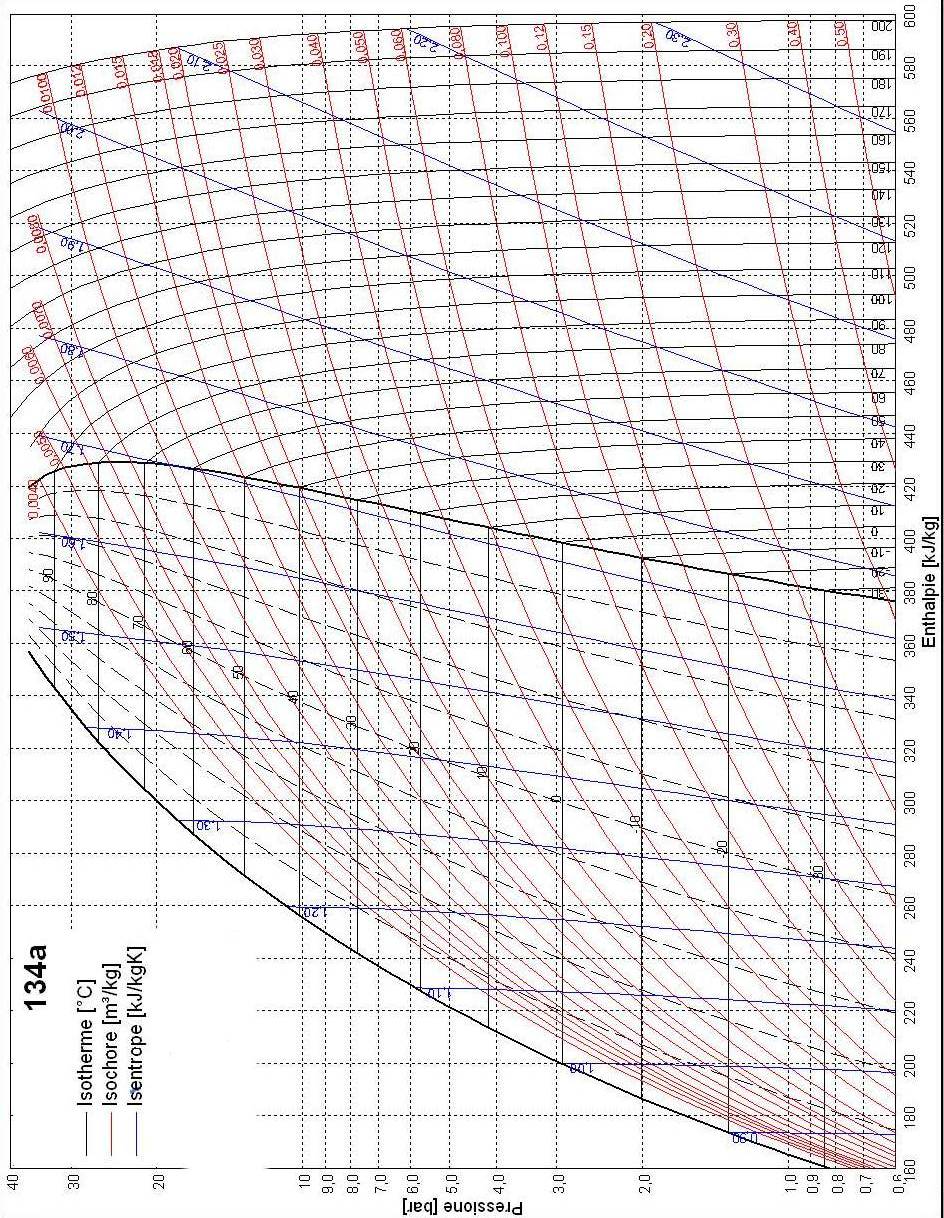 Exercice n° 1 : amiante et peintures au plomb1. Substance cancérigène : pictogramme 3.2. 48 protons et 109-48 = 61 neutrons.3. .4. Conservation de la charge et du nombre de nucléons.5. .6. Activité : nombre de désintégrations par seconde.    Unité : becquerel.7. L’activité diminue car la source contient de moins en moins de noyaux radioactifs au cours du temps.8..Exercice n° 2 : traitements contre les termites1. C6H6 + 3 Cl2 = C6H6Cl6.2. Addition.3. Vêtements et chaussures de protection, lunettes de protection, gants, appareil de protection respiratoire.4..5. .6. Quantité de matière utilisée : n = 4,610–1 mol.Quantité de matière absorbée : nabs = 10–6 n = 4,610–7 mol.Quantité de matière ramenée à 1 kg : nabs/kg = 5,710–9 mol.kg–1.j–1.La DJA est un peu dépassée. L’individu prend des risques avec sa santé en oubliant les protections.Exercice 1 : amélioration des performances énergétiques d’une habitation1. DPE = 270 kWh.m2an1  Lettre E.2. Energie annuelle dépensée par l’habitation : 	E = DPE x S = 270 x 120 = 32,4.103 kWh.3. 	où t = 270 x 24 = 6480 h	.4. 5. M =  - T - F - S = 5000 – (220 + 50 + 500) = 4230 W.6. Dans le mur doublé par l’isolant, le flux dans le mur et dans l’isolant est le même et les résistances thermiques s’ajoutent.	Δ = (RM + Risol) ’M	où 	On déduit : 7. Le flux de la maison isolée :  = ’M + T + F + S = 1,53 kW.8. DPE’ = . t/S = (1,5327024)/120 = 82,6 kWh.m2.an1     L’habitation passe en classement par la lettre B.Exercice 2 : installation d’une pompe à chaleur1. Voir document annexe.2.	h4 = 447 kJ.kg1.	Δh34 = h4 –h3 = 27 kJ.kg1.3. P = Dm .Δh34 = 1620 W.4. .5. La transformation 5  1 est une isenthalpique : h5 = 240 kJ.kg1.On déduit Δh45 = -207 kJ.kg1.6. L’efficacité est le rapport de l’énergie recherchée par le procédé sur l’énergie consommée.7. .8. Pch = e.P = 12,5 kW.9. Comparée aux 5 kW nécessaires pour assurer l’équilibre thermique de la maison, la puissance de 12,5 kW est largement suffisante. De plus, quand elle fonctionne elle ne consomme que 2 kW d’électricité comparés aux 5 kW de l’installation précédente.